Interested in Rotary?Do you like to attend informative and interesting presentations addressing issues like your: health - community - finances – country’s values - environment - culture - future?Do you like mingling, conversing, networking and having fun with other business and academic professionals?Are you interested in giving back to your community?Would you like to be associated and become a member of a group that:Is spear heading the effort to eradicate Polio throughout the world?Is providing equipment, training and the      availability of clean water in 3rd world countries?Supports efforts and programs that benefit youth both locally and world-wide, like: Feed the Hungry, Scouting, YMCA and many others?If so, then you may want to consider Rotary!Rotary International (www.rotary.org) Founded by Paul Harris in 1905 in Chicago. “Rotary is a global network of community volunteers. Members are business and professional leaders who provide humanitarian service, encourage high ethical standards, and help build goodwill and peace in the world” (from This Is Rotary).  About 1.2 million Rotarians belong to more than 35,000 Rotary Clubs located in 200 countries.The Rotary Club of Greenwood was founded in 1920, with 19 charter members and today, we have over 115 members from a variety of businesses and non-profit groups in the Greenwood area.Meetings are held on the second and fourth Tuesdays of each month at the Inn On The Square at 104 Court Avenue East.Lunch is served at 12:00 noon so that members have time for fellowship and networking prior to the business meeting. The meeting officially starts at 12:30 P.M. and concludes at 1:30 P.M.During each meeting, we share good news, celebrate personal milestones in members’ lives, and conduct the business of the club. Meetings include an informative and entertaining program on a topic of general interest. Past program topic examples include Vascular Surgery Unit at SRH, the Community Theater, entertainment by "The Soul Revival",  Gifted & Talented  Programs for Greenwood School District, the Greenwood Promise, Greenwood Festivals and Celebrations, Symetra Tour, US Chamber of Commerce, city parks and uptown market, and a summary on the life and museum for Greenwood’s own Benjamin Mays. Membership:  Members are encouraged to really live the Rotary motto of “Service Above Self.”  Members have opportunities to be involved in service projects and to participate in fundraising (our annual Golf Tournament and Oyster Roast events). There is a modest club fee to join the organization and annual club dues (paid quarterly) that cover the costs incurred for meals and club expenses.We hope every member will become a Sustaining Member by donating $25 per quarter to the Rotary Annual Fund and/or Polio Eradication Fund.About Rotary Members:  Rotary members are responsible leaders, both socially and ethically. We define leadership by mindset and approach, not labels or titles.Connecting with each other and our communities will always be the driving force behind Rotary.Rotary affects local communities on a global scale to create lasting change.Service projects:  We focus on efforts that benefit the young people of the Greenwood area and the world. Some projects change from year to year. Others we enjoy doing annually. We give scholarships and support Scouting. We are very proud of supporting Habitat For Humanity, Project Hope, and other local groups. We also have a strong international project commitment. For example, we package approximately 32,000 meals for children in needy areas of the world during our annual Rise Against Hunger project.Fundraisers:  We are best known for two annual events, the oyster roast and a golf tournament.  Rotary members promote the events, sell tickets, find sponsors, and then actually run the events. We use the money we raise for local service projects.The Rotary Foundation is a not-for-profit corporation supported solely by gifts from Rotarians and friends who share its vision of a better world.  Every amount given to the Rotary Foundation is used in support of humanitarian, educational, and cultural programs and their operations. Clubs can use Foundation grants to carry out worthy projects locally and worldwide.About Rotary Members:  Rotary members are responsible leaders, both socially and ethically. We define leadership by mindset and approach, not labels or titles.Connecting with each other and our communities will always be the driving force behind Rotary.Rotary affects local communities on a global scale to create lasting change.Service projects:  We focus on efforts that benefit the young people of the Greenwood area and the world. Some projects change from year to year. Others we enjoy doing annually. We give scholarships and support Scouting. We are very proud of supporting Habitat For Humanity, Project Hope, and other local groups. We also have a strong international project commitment. For example, we package approximately 32,000 meals for children in needy areas of the world during our annual Rise Against Hunger project.Fundraisers:  We are best known for two annual events, the oyster roast and a golf tournament.  Rotary members promote the events, sell tickets, find sponsors, and then actually run the events. We use the money we raise for local service projects.The Rotary Foundation is a not-for-profit corporation supported solely by gifts from Rotarians and friends who share its vision of a better world.  Every amount given to the Rotary Foundation is used in support of humanitarian, educational, and cultural programs and their operations. Clubs can use Foundation grants to carry out worthy projects locally and worldwide.Joining Rotary: There's something that all Rotary club members have in common: We take action. As community volunteers, we reach out to neighbors in need. We build, support, and organize. We save lives. We work locally and globally. Around the world and around the corner, the 1.2 million men and women of Rotary:
Get involved in their communities Connect with other professionals Share their time and experience with young people Support global causes, such as eradicating polio Use their skills to help others Whether you're a veteran volunteer or new to community service, we're looking for people like you.Come for a visit:  Please accept our complementary invitation and attend one of our regularly scheduled luncheons and see for yourself if you would like to be part of the Rotary Club of Greenwood.For more information, please email:Sam Leaman at samleaman@gmail.com   orLelion Elledge, Jr. at lelion.d.elledge@gmail.com    or Watson Dorn, Jr. at     watsondorn@yahoo.comWe meet 2nd & 4th Tuesday12:00 noon for lunchInn On The Square104 Court Avenue East
Greenwood, SCThe Rotary 4-Way TestOf the things we think, say, or do:Is it the truth?Is if fair to all concerned?Will it build goodwill and better friendships?Will it be beneficial to all concerned?   JOIN   LEADERS      EXCHANGE      IDEAS         TAKE         ACTIONWe meet 2nd & 4th Tuesday12:00 noon for lunchInn On The Square104 Court Avenue East
Greenwood, SCThe Rotary 4-Way TestOf the things we think, say, or do:Is it the truth?Is if fair to all concerned?Will it build goodwill and better friendships?Will it be beneficial to all concerned?   JOIN   LEADERS      EXCHANGE      IDEAS         TAKE         ACTIONThe Rotary ClubOf Greenwood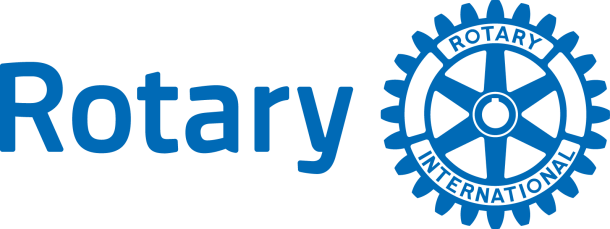 Membership InformationDistrict 7750, South CarolinaThe Rotary ClubOf GreenwoodMembership InformationDistrict 7750, South Carolina